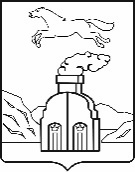 АДМИНИСТРАЦИЯ ГОРОДА БАРНАУЛАПОСТАНОВЛЕНИЕОт __________________						             №________________О внесении изменений                           в постановление администрации города от 11.08.2016 №1633         (в редакции постановления от 07.05.2019 №725)В целях приведения правового акта в соответствие с Федеральным законом от 13.07.2015 №220-ФЗ «Об организации регулярных перевозок пассажиров и багажа автомобильным транспортом и городским наземным электрическим транспортом в Российской Федерации и о внесении изменений в отдельные законодательные акты Российской Федерации»ПОСТАНОВЛЯЮ:1. Внести в постановление администрации города от 11.08.2016 №1633      «Об утверждении Положения о проведении открытого конкурса на право осуществления перевозок по маршрутам регулярных перевозок города Барнаула по нерегулируемым тарифам» (в редакции постановления
от 07.05.2019 №725) следующие изменения:1.1. Пункт 4 постановления изложить в следующей редакции:«4. Контроль за исполнением постановления возложить на первого заместителя главы администрации города.»;1.2. В пункте 3.1 раздела 3 «Порядок предоставления заявок на участие в открытом конкурсе» приложения к постановлению:1.2.1. Абзац 6 изложить в следующей редакции:«выписки из реестра лицензий или копии лицензии (при наличии) на осуществление деятельности по перевозкам пассажиров автомобильным транспортом;»;1.2.2. Абзац 8 изложить в следующей редакции:«документов, подтверждающих отсутствие у участника открытого конкурса задолженности по обязательным платежам в бюджеты бюджетной       системы Российской Федерации за последний завершенный отчетный период;»;1.2.3. Пункт 3.2 изложить в следующей редакции:«3.2. Заявка на участие в открытом конкурсе с перечнем прилагаемых документов (далее  заявка) не должна содержать сведений о транспортных средствах, используемых на иных маршрутах и включенных в договор на диспетчерское обслуживание с организацией, осуществляющей автоматизированный контроль и управление движением на территории города Барнаула, с даты окончания приема заявок на участие в открытом конкурсе, указанной в извещении о проведении открытого конкурса (за исключением транспортных средств, используемых на маршрутах, срок действия свидетельств по которым заканчивается на дату начала действия свидетельств по объявленному открытому конкурсу), а также сведений о транспортных средствах, включенных в иные заявки, в случае подачи претендентом двух и более заявок в отношении разных лотов.»;1.3. Приложение 3 к Положению о проведении открытого конкурса на право осуществления перевозок по маршрутам регулярных перевозок города Барнаула по нерегулируемым тарифам изложить в новой редакции (приложение);1.4. Пункт 4 приложения 5 к Положению о проведении открытого конкурса на право осуществления перевозок по маршрутам регулярных перевозок города Барнаула по нерегулируемым тарифам изложить в следующей редакции:«4. Максимальный срок эксплуатации транспортных средств, предлагаемых участником открытого конкурса для осуществления регулярных перевозок в течение срока действия свидетельства 
об осуществлении перевозок по маршруту регулярных перевозок  К4.Под максимальным сроком эксплуатации транспортного средства, предлагаемого участником открытого конкурса для осуществления регулярных перевозок в течение срока действия свидетельства об осуществлении перевозок по маршруту регулярных перевозок (далее  срок эксплуатации транспортного средства), понимается период с даты первичной регистрации транспортного средства в органах Государственной инспекции безопасности дорожного движения Министерства внутренних дел Российской Федерации (далее – Государственная инспекция) до даты окончания срока действия свидетельства об осуществлении перевозок по маршруту регулярных перевозок, включительно.В случае если дату первичной регистрации транспортного средства, предлагаемого участником открытого конкурса для осуществления регулярных перевозок в течение срока действия свидетельства об осуществлении перевозок по маршруту регулярных перевозок (далее  транспортное средство), определить невозможно, за дату начала эксплуатации транспортного средства принимается 1 января года выпуска транспортного средства. Исчисление срока эксплуатации транспортного средства осуществляется в годах, при этом считается, что полный год эксплуатации транспортного средства истекает в соответствующие месяц и число года, следующего за годом первичной регистрации транспортного средства в органах Государственной инспекции или 1 января годом выпуска транспортного средства, в случае если дату первичной регистрации такого транспортного средства определить невозможно.Значение критерия К4 определяется как сумма баллов, полученных участником открытого конкурса по каждому транспортному средству. 2. Комитету информационной политики (Андреева Е.С.) обеспечить опубликование постановления в газете «Вечерний Барнаул» и официальном сетевом издании «Правовой портал администрации г.Барнаула». 3. Контроль за исполнением постановления возложить на первого заместителя главы администрации города.Глава города                                                                                             В.Г.ФранкСрок эксплуатации транспортного средства Количество балловдо 6 лет (включительно)4свыше 6 лет до 8 лет (включительно)3свыше 8 до 10 лет (включительно)2свыше 10 лет0».